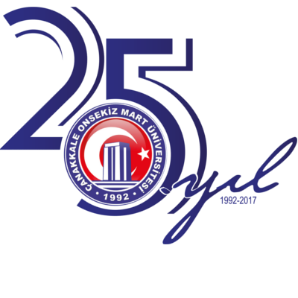 T.C.ÇANAKKALE ONSEKİZ MART ÜNİVERSİTESİBAYRAMİÇ MESLEK YÜKSEKOKULUİŞLETMELERDE MESLEKİ EĞİTİM SÖZLEŞMESİT.C.ÇANAKKALE ONSEKİZ MART ÜNİVERSİTESİBAYRAMİÇ MESLEK YÜKSEKOKULUİŞLETMELERDE MESLEKİ EĞİTİM SÖZLEŞMESİFOTOĞRAFÖĞRENCİNİNÖĞRENCİNİNÖĞRENCİNİNÖĞRENCİNİNT.C. Kimlik NumarasıAdı-SoyadıÖğrenci NumarasıÖğrenim YılıE-posta AdresiTelefon Numarasıİkametgah AdresiSTAJ YAPILAN İŞYERİNİNSTAJ YAPILAN İŞYERİNİNSTAJ YAPILAN İŞYERİNİNSTAJ YAPILAN İŞYERİNİNAdıAdresiÜretim/Hizmet AlanıTelefon NumarasıFaks NumarasıE-posta AdresiÇalışan SayısıSTAJINSTAJINSTAJINSTAJINBaşlama TarihiBitiş TarihiHaftalık Çalışılan Gün Sayısı5 gün(  )             6 gün(  )Öğrencinin Staja Devam Etmediği Gün SayısıAdı SoyadıTarih, İmza ve KaşeTarih, İmza ve KaşeGöreviTarih, İmza ve KaşeTarih, İmza ve KaşeE-posta AdresiTarih, İmza ve KaşeTarih, İmza ve Kaşeİşveren SGK Tescil NumarasıTarih, İmza ve KaşeTarih, İmza ve KaşeÖĞRENCİNİNÖĞRENCİNİNÖĞRENCİNİNÖĞRENCİNİNAdıNüfusa Kayıtlı Olduğu İlSoyadıİlçeBaba AdıMahalle-KöyAna AdıCilt Num.Doğum YeriAile Sıra Num.Doğum TarihiSıra Num.T.C. Kimlik Num.Verildiği Nüfus DairesiNüfus Cüzdanı Seri Num.Veriliş Nedeni